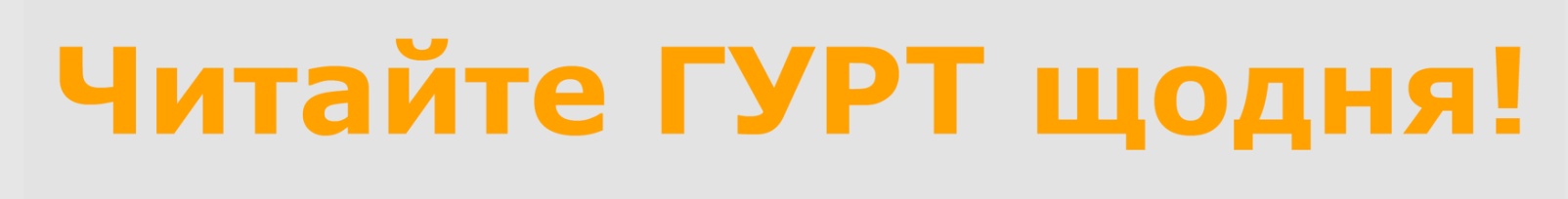 ﻿© Ресурсний центр ГУРТ, 1999-2016. Усі права застережено.

Відповідальність за достовірність та точність інформації, розміщеної в інформаційному електронному бюлетені ГУРТ, несе організація чи особа, яка розмістила інформацію на порталі www.gurt.org.ua. 
Засади редакційної політики: http://gurt.org.ua/about/editor_policy/

При передруці інформації з електронного бюлетеня ГУРТ обов’язкове посилання такого змісту:
Джерело інформації: Ресурсний центр ГУРТЕлектронний бюлетень ГУРТ№31 (926) • Актуальне  • Події  • Гранти  • Тренінги  • Конкурси  • Партнерства  • Вакансії • Статтi  • ІнФорматорАктуальнеТематичний місяць «Кадри вирішують все» на порталі ГУРТІз 23 липня по 1 вересня 2018 року на порталі ГУРТ триватиме тематичний місяць «Кадри вирішують все». До його наповнення можуть долучитися всі охочі, запропонувавши для публікації тематичні новини чи блоги.
Читати та коментувати >>> ПодіїМіжрегіональний молодіжний форум «Молодь. Кар’єра. Успіх»Міжрегіональний молодіжний форум «Молодь. Кар’єра. Успіх» відбудеться 24-26 серпня 2018 року поблизу міста Кременчук. Захід збере 230 представників активної та прогресивної молоді України.
Читати та коментувати >>>  • • • «Фестиваль думок - 2018» у СєвєродонецькуБФ «Восток-SOS» знову проводить найцікавіший фестиваль Донбасу! Восьмого вересня у Сєвєродонецьку «Фестиваль думок - 2018»!
Читати та коментувати >>> ГрантиМіні-гранти на проведення заходів із програмування в рамках ініціативи Meet and CodeMeet and Code розпочинає другий раунд відбору подій із популяризації новітніх технологій та цифрового світу. Основна мета європейської ініціативи Meet and Code, яка впроваджується в Україні Ресурсним центром ГУРТ за підтримки SAP другий рік, – привернути увагу дітей та молоді до цифрового світу. Дедлайн - 15 серпня 2018 р.
Читати та коментувати >>>  • • • Конкурс інвестиційних проектів «Горизонти Полтавщини»З 20 липня 2018 року Полтавською облдержадміністрацією оголошено офіційний старт конкурсу інвестиційних проектів «Горизонти Полтавщини» - 2018. Дедлайн - 20 серпня 2018 р.
Читати та коментувати >>>  • • • МОМ шукає партнерів у Полтавській області для проектуМіжнародна організація з міграції (надалі МОМ) запрошує профільні неурядові організації (НУО) до висловлення своєї зацікавленості в участі у якості партнерів-виконавців проекту, спрямованому на розвиток самозайнятості та дрібного підприємництва серед населення, постраждалого внаслідок конфлікту на сході України та в Криму. Дедлайн - 1 серпня 2018 р.
Читати та коментувати >>>  • • • Конкурс грантів «Громадська синергія: посилення участі громадськості в євроінтеграційних реформах»Міжнародний фонд «Відродження» за фінансової підтримки ЄС в межах проекту «Громадська синергія / Civic Synergy» оголошує конкурс грантів. Мета: Посилення участі громадськості в реалізації євроінтеграційних реформ. Учасники: Громадські організації, спілки, асоціації, товариства та інші об’єднання. Максимальний розмір гранту - 800 000 грн. Дедлайн - 5 вересня 2018 року.
Читати та коментувати >>>  • • • Конкурс грантів на проведення аналізу судової практики нового Верховного СудуПрограма USAID реформування сектору юстиції «Нове правосуддя» оголошує конкурс грантових проектів на проведення незалежного аналізу рішень Великої Палати та чотирьох касаційних судів Верховного Суду. Дедлайн - 20 серпня 2018 р.
Читати та коментувати >>>  • • • Конкурс «Безпечна громада – спільний інтерес, спільна відповідальність»Програма «Права людини та правосуддя» та Програма «Громадське здоров’я» Міжнародного фонду «Відродження» оголошує конкурс «Безпечна громада – спільний інтерес, спільна відповідальність». Дедлайн - 15 вересня 2018 р.
Читати та коментувати >>>  • • • Добірка актуальних грантів для ОГСРесурсний центр ГУРТ пропонує організаціям громадянського суспільства скористатися цією добіркою для пошуку фінансових можливостей.
Читати та коментувати >>>  • • • Стипендії на навчання в Школі Управління УКУ для демобілізованих учасників АТО3 стипендії від Western NIS Enterprise Fund для демобілізованих учасників АТО, які покриватимуть до 100% вартості навчання, включно із проживанням, харчуванням і логістикою. Розмір стипендії буде визначатися після етапу відбору та інтерв’ю. Дедлайн - 28 липня 2018 р.
Читати та коментувати >>> ТренінгиЯк написати легко про складне - тренінг для розслідувачів від ІРРПГО «Інститут розвитку регіональної преси – ІРРП» оголошує набір на 2-денний тренінг з текстового сторітелінгу «Місія здійсненна: як написати легко про складне». Дедлайн - 3 серпня 2018 р.
Читати та коментувати >>>  • • • Третя медіа-школа та прес-тур з децентралізації та охорони здоров`я (Черкаська область)В рамках літньої школи буде проведено прес-тур, в ході якого учасники відвідають 4 різні сільські громади: ОТГ з 3-х річною історією, ОТГ з однорічною історією, сільську громаду, що планує створення ОТГ і громаду, яка очікує зі створенням ОТГ. Дедлайн - 16 серпня 2018 р.
Читати та коментувати >>>  • • • Тренінг на тему медіаграмотності у Вірменії (Діліжан)Можливість для молоді з України дослідити тему впливу медіа на молодь та основи медіаграмотності разом з учасниками з Бельгії, Вірменії, Болгарії, Чехії, Грузії, Італії та Іспанії. Дедлайн - 29 липня 2018 р.
Читати та коментувати >>>  • • • Тренінг на тему саморозвитку та комунікаційних технік в ІспаніїГО «Development and Initiative» шукає учасників на тренінг в шаленій Іспанії. Дедлайн - 29 липня 2018 р.
Читати та коментувати >>>  • • • Медіашкола для журналістів друкованих та он-лайн ЗМІ Херсонської областіМедіашкола відбудеться у рамках всеукраїнського проекту «Медіашкола з Децентралізації. Курс-ІІ», який проводить Центр політичних студій та аналітики «Ейдос» за підтримки Програми для України з розширення прав і можливостей на місцевому рівні. Дедлайн - 5 серпня 2018 р.
Читати та коментувати >>>  • • • Набір на безкоштовний курс «Моя кар’єра»Центр освіти дорослих на базі ТНУ імені В.І. Вернадського розпочинає набір на безкоштовний курс «Моя кар’єра» для молоді! Дедлайн - 27 липня 2018 р.
Читати та коментувати >>>  • • • Семінар «Школа виборів»ГО «Молода Черкащина» та мережа політично активної молоді «Творці майбутнього» розпочинають набір на 3-денний семінар «Школа виборів». Дедлайн - 12 серпня 2018 р.
Читати та коментувати >>>  • • • Бізнес-школа в ЗапоріжжіУ межах проекту «Зміцнення соціальної згуртованості» благодійний фонд Карітас Запоріжжя разом з партнерами з 13 серпня 2018 року розпочинає Програму, яка дає теоретичні знання й практичні навички ведення бізнесу, підвищує фінансову освіту учасників і дає можливість обміну досвідом з однодумцями. Дедлайн - 9 серпня 2018 р.
Читати та коментувати >>>  • • • Набір на безкоштовний курс «Сучасні методи освіти дорослих»Центр освіти дорослих на базі ТНУ імені В.І. Вернадського розпочинає набір в другу групу на безкоштовний курс «Сучасні методи освіти дорослих» для викладачів. Дедлайн - 3 серпня 2018 р.
Читати та коментувати >>>  • • • Вебінар «Перші кроки в плануванні власної справи»Соціальний портал «Кар’єра для нового життя» пропонує взяти участь у безкоштовному вебінарі, який відбудеться 30 липня 2018 року.
Читати та коментувати >>>  • • • Стартував онлайн-курс з недискримінаційного підходу у навчанніОнлайн-курс «Недискримінаційний підхід у навчанні», розроблений ГО «Студена» у партнерстві з освітньою платформою EdEra розповість про те, як боротись з нерівністю, цькуванням та дискримінацією у школі.
Читати та коментувати >>>  • • • Учбові візити до Гдині«Centrum Współpracy Młodzieży» оранізовує 10-денні учбові візити для активістів з України, Молдови та Білорусі в Гдиню. Це чудова можливість познайомитись з роботою польських урядових та неурядових організацій, ЗМІ. Дедлайн - 31.07.18.
Читати та коментувати >>>  • • • Школа Юридичної Сотні (Одеса)Безкоштовна освітня програма для ветеранських організацій. Ви дізнаєтеся як використовувати закони, щоб впливати на прийняття рішень в державі, про права людини, як працює держава та інструменти демократії, важливість комунікацій, як спілкуватись між собою та об’єднуватись заради спільної мети. Дедлайн - 5 жовтня 2018 р.
Читати та коментувати >>>  • • • Школа Юридичної Сотні (Чернігів)Безкоштовна освітня програма для ветеранських організацій. Ви дізнаєтеся як використовувати закони, щоб впливати на прийняття рішень в державі, про права людини, як працює держава та інструменти демократії, важливість комунікацій, як спілкуватись між собою та об’єднуватись заради спільної мети. Дедлайн - 5 жовтня 2018 р.
Читати та коментувати >>>  • • • ГО «Центр підтримки молодих жінок» розпочинає реалізацію проекту «Гендерна перспектива миру»Проект «Гендерна перспектива миру» реалізується в рамках конкурсу від Інформаційно-консультативного жіночого центру в рамках проекту «Посилення здатності громадських організацій проводити адвокацію та лобіювання включення антидискримінаційного підходу та принципу ґендерної рівності у реформу сектору безпеки», за підтримки Фонду Підзвітності Міністерства закордонних справ Королівства Нідерландів.
Читати та коментувати >>>  • • • Вебінар «Новий антикорупційний грантовий конкурс МФ «Відродження»2 серпня о 19:00 відбудеться пряма інтерактивна трансляція програми #grant_talks, що буде присвячено новому грантовому конкурсу МФ «Відродження».
Читати та коментувати >>> КонкурсиКонкурс пропозицій на проведення соціологічного дослідження в усіх регіонах УкраїниГО «Інститут економічних досліджень та політичних консультацій» оголошує конкурс пропозицій на проведення соціологічного дослідження в усіх регіонах України. Дослідження проводиться в рамках проекту «Сприяння розвитку торгівлі за рахунок сприяння діалогу між представниками громадянського суспільства і органами державної влади (Діалог зі Сприяння Торгівлі)», який реалізується Інститутом економічних досліджень та політичних консультацій за фінансової підтримки ЄС. Дедлайн - 23 серпня 2018 р.
Читати та коментувати >>>  • • • Тендер на дослідження ринку праціБФ «Право на захист» пропонує взяти участь у тендері на дослідження ринку праці в Київській та Харківській областях з метою виявлення потенційних компаній/організацій для подальшого працевлаштування біженців та шукачів притулку. Дедлайн - 12 серпня 2018 р.
Читати та коментувати >>>  • • • Тендер на проведення соціологічного опитуванняГромадська організація «Український центр європейської політики» (надалі ГО «УЦЄП») оголошує тендер на закупівлю робіт з проведення соціологічного опитування в рамках дослідження проведення технічних оглядів колісних транспортних засобів та підготовку аналітичного звіту за результатами вказаного соціологічного опитування. Дедлайн - 7 серпня 2018 р.
Читати та коментувати >>> ПартнерстваРесурсний центр ГУРТ шукає місцевих партнерів для проведення тренінгів «ІКТ для НУО»ГУРТ оголошує пошук партнерів для проведення тренінгів з інформаційно-комунікаційних технологій в обласних центрах. Мета заходів – підвищити рівень професіоналізму керівників та менеджерів громадських, благодійних та інших неурядових організацій в галузі інформаційних технологій. Дедлайн – 8 серпня 2018 р.
Читати та коментувати >>> ВакансіїСтарший фахівець відділу адвокації у БО «100 відсотків життя»Благодійна організація «Всеукраїнська мережа людей, які живуть з ВІЛ/СНІД» (далі – Мережа) оголошує конкурс на заміщення вакантної посади старшого фахівця відділу адвокації. Дедлайн - 3 серпня 2018 р.
Читати та коментувати >>>  • • • Менеджер з комунікацій (PR-менеджер) у проект UPSHIFTГО «Фонд «Професійний розвиток Харкова» оголошує конкурс на посаду менеджера з комунікацій у проекті «UPSHIFT: Надання підліткам навичок, що дозволять їм діяти як агенти соціальних змін».
Читати та коментувати >>>  • • • Асистент проджект-менеджераГО «Фонд «Професійний розвиток Харкова» оголошує конкурс на посаду асистент менеджера проекту терміном на 1 рік у проекті «UPSHIFT: Надання підліткам навичок, що дозволять їм діяти як агенти соціальних змін», що впроваджується у партнерстві із ЮНІСЕФ.
Читати та коментувати >>>  • • • Стажування в США для представників неприбуткового сектору від Atlas CorpsМіжнародна організація Atlas Corps організовує програму стажувань у США, ціль якої – підвищення професіоналізму лідерів неприбуткових організацій та заохочення до створення соціальних інновацій. Програма покриває витрати на проживання, транспорт, медичне страхування. Дедлайн - 15 серпня 2018 р. (далі - англ.).
Читати та коментувати >>>  • • • Фахівець з IT та аналітики для реформи деінституалізаціїEDGE шукає фахівеця з IT та аналітики для реформи деінституалізації. Дедлайн - 3 серпня 2018 р. (далі - англ.).
Читати та коментувати >>>  • • • Вакансії в проекті eHealthПроект eHealth оголошує конкурс на ряд вакансій. Дедлайн - 3 серпня 2018 р.(далі - англ.).
Читати та коментувати >>>  • • • Координатор європейських проектів в ГО Internews UkraineГО Internews Ukraine шукає кординатора європейських преоктів. Дедлайн - 27 липня 2018 р.
Читати та коментувати >>>  • • • Конкурс тендерних пропозицій з метою відбору тренерівГромадська організація «Офіс Регіонального Розвитку» у партнерстві з ChildFund Deutschland у рамках проекту «Шкільна медіація та діалог: стратегії для молодого покоління миротворців в Україні», оголошує конкурс тендерних пропозицій з метою відбору тренерів для осіннього циклу одноденних тренінгів з прав і свобод людини та шкільної медіації для підлітків 13-17 років та для вчителів загальноосвітніх шкіл півдня України. Дедлайн - 15 серпня 2018 р.
Читати та коментувати >>>  • • • ADRA Ukraine шукає менеджера проектів (Краматорськ)ADRA Ukraine оголошує конкурс на вакансію менеджер проектів (далі - англ.).
Читати та коментувати >>>  • • • Trade Commissioner у посольство КанадиПосольство Канади в Україні оголошує конкурс на вакансію Trade Commissioner. Дедлайн - 19 серпня 2018 р. (далі - англ.).
Читати та коментувати >>>  • • • HR менеджер в Карітас України (Київ)Карітас України оголошує конкурс на заміщення посади HR менеджер.
Читати та коментувати >>>  • • • Асистент з логістики в екологічну організаціюГО «Екодія», громадська природоохоронна організація, шукає фахівця з організації заходів та логістики. Дедлайн - 20 серпня 2018 р.
Читати та коментувати >>>  • • • Менеджер реформи дорожнього секторуОфіс підтримки реформ при Міністерстві інфраструктури шукає менеджера. Дедлайн - 31 липня 2018 р. (далі - англ.).
Читати та коментувати >>>  • • • ОПОРА оголошує додатковий відбір виборчих омбудсменівГромадянська мережа ОПОРА оголошує додатковий конкурс на посаду громадських омбудсменів з виборчих прав громадян у Вінницькій, Одеській, Закарпатській та Чернівецькій областях. Дедлайн - 30 липня 2018 р.
Читати та коментувати >>>  • • • Набір на навчання тренерів сфері земельних правовідносинНавчання тренерів буде проведено у рамках співпраці Координаційного центру з надання правової допомоги та Світового Банку (проект «Прозоре управління земельними ресурсами в Україні»), метою якої є зростання економічного потенціалу сільськогосподарської галузі України через посилення правової спроможності громад у сфері земельних правовідносин. Дедлайн - 30 липня 2018 р.
Читати та коментувати >>>  • • • Senior Officer у посольство НідерландівПосольство Нідерландів оголошує конкурс на посаду Senior Officer. Дедлайн - 11 серпня 2018 р. (далі - англ.).
Читати та коментувати >>> СтаттіВикористання піратського софту: ризики й альтернативиНемає сумнівів, що інтернет-піратство завдає великої шкоди правовласникам контенту та перешкоджає їхньому розвитку. Однак поширення нелегального піратського забезпечення шкодить не лише розробникам, але й користувачам.
Читати та коментувати >>> ІнФорматорМоніторинг реалізації Національної стратегії сприяння розвитку громадянського суспільстваЧи виконується Указ Президента про сприяння розвитку громадянського суспільства в Україні? Чи ефективно в регіонах функціонують дорадчі органи з питань сприяння розвитку громадянського суспільства (координаційні ради)?
Читати та коментувати >>>  • • • На Донбасі активісти провели моніторинг прозорості формування міських бюджетівПротягом травня - червня за ініціативи коаліції громадських організацій та активістів «Донбас без корупції», яка була створена ГО «Інститут розвитку та соціальних ініціатив» було проведено моніторинг прозорості формування місцевих бюджетів 7 міст – Сєверодонецьк, Краматорськ, Маріуполь, Кремінна, Новопсков, Бахмут та Дружківка.
Читати та коментувати >>>  • • • Монітори Мережі та УГСПЛ вивчають дотримання прав людини органами місцевого самоврядуванняЕксперти Мережі правового розвитку (МПР) та Української Гельсінської спілки з прав людини (УГСПЛ) продовжують громадський моніторинг органів місцевого самоврядування у трьох регіонах України щодо дотримання ними прав людини.
Читати та коментувати >>> Підписатись • Відписатись • Змінити налаштування • Лист редактору • ГУРТ